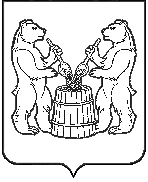 АДМИНИСТРАЦИЯ УСТЬЯНСКОГО МУНИЦИПАЛЬНОГО РАЙОНААРХАНГЕЛЬСКОЙ ОБЛАСТИПОСТАНОВЛЕНИЕ от  30 сентября 2021 года №1344р.п. ОктябрьскийО внесении изменений в постановление администрации Устьянского муниципального района от 07 мая 2020 года № 571	В соответствии со статьей 65 Федерального закона от 29 декабря 2012 года № 273-ФЗ «Об образовании в Российской Федерации» администрация Устьянского муниципального района Архангельской областиПОСТАНОВЛЯЕТ:1. Внести в постановление администрации Устьянского муниципального района Архангельской области от 07 мая 2020 года №571 «О размере родительской платы за присмотр и уход за детьми в муниципальных образовательных учреждениях Устьянского муниципального района Архангельской области, реализующих образовательные программы дошкольного образования» следующие изменения:1.1. пункт 1 постановления изложить в следующей редакции:«1. Установить плату, взимаемую с родителей (законных представителей) за присмотр и уход за детьми в муниципальных образовательных учреждениях Устьянского муниципального района Архангельской области, реализующих образовательные программы дошкольного образования (далее - родительская плата), в размере:180 рублей в день за фактическое посещение в режиме круглосуточного пребывания детей в группе;170 рублей в день за фактическое посещение в режиме полного дня (11,12-часового) пребывания детей в группе;140 рублей в день за фактическое посещение в режиме сокращенного дня (8 – 10 часового) пребывания детей в группе.»1.2. В Положении о плате за присмотр и уход за детьми, осваивающими образовательные программы дошкольного образования, в муниципальных бюджетных образовательных учреждениях на территории Устьянского муниципального района Архангельской области» (Приложение №1 к постановлению):1.2.1. в пункте 1.2 слова «(приложения №10,11 к СанПиН 2.4.1.3049-13 «Санитарно-эпидемиологические требования к устройству, содержанию и организации режима работы дошкольных образовательных организаций», утвержденных Постановлением Главного государственного санитарного врача РФ от 15.05.2013 №26 – далее СанПиН 2.4.1.3049-13)» заменить словами «(приложения №10, 11, 12 к СанПиН 2.3/2.4.3590-20 «Санитарно-эпидемиологические требования к организации общественного питания населения», утвержденных Постановлением Главного государственного санитарного врача РФ от 27 октября 2020 года № 32)»,1.2.2. в пункте 3.4 слова «Постановлением Минобрнауки АО от 27.08.2013 №7 «О компенсации платы, взимаемой с родителей (иных законных представителей) за присмотр и уход за детьми в образовательных организациях, реализующих образовательную программу дошкольного образования, в Архангельской области»» заменить словами «постановлением министерства образования и науки Архангельской области от 18 февраля 2020 года №9 «О компенсации платы, взимаемой с родителей (иных законных представителей) за присмотр и уход за детьми в образовательных организациях, реализующих образовательную программу дошкольного образования, в Архангельской области». 2. Настоящее постановление вступает в силу после официального опубликования и распространяется на правоотношения, возникшие с 1 октября 2021 года.3. Настоящее постановление опубликовать в муниципальном вестнике «Устьяны» и разместить на официальном сайте администрации Устьянского муниципального района Архангельской области.Глава Устьянского муниципального района                                                С.А. Котлов